В целях разработки комплекса мероприятий, направленных на повышение надежности и эффективности работы объектов транспортной  инфраструктуры, расположенных на территории Палехского городского поселения, руководствуясь пунктом 5 части 1 статьи 14 Федерального закона от 06.10.2003 N 131-ФЗ "Об общих принципах организации местного самоуправления в Российской Федерации", в соответствии с Федеральным законом от 29 декабря 2014года №456-ФЗ «О внесении изменений в Градостроительный кодекс Российской Федерации»  и Постановлением Правительства Российской Федерации от 25 декабря 2015 года №1440 «Об утверждении требований к программам комплексного развития транспортной инфраструктуры поселений, городских округов», администрация Палехского муниципального районап о с т а н о в л я е т:1. Утвердить Программу комплексного развития транспортной  инфраструктуры Палехского городского поселения на 2016 – 2025гг. 2. Настоящее постановление опубликовать в Информационном бюллетене органов местного самоуправления Палехского муниципального района.3.  Контроль за исполнением настоящего постановления возложить на первого заместителя главы администрации Палехского муниципального района Кузнецову С.И.1. ПАСПОРТ ПРОГРАММЫ2. ХАРАКТЕРИСТИКА СУЩЕСТВУЮЩЕГО СОСТОЯНИЯ ТРАНСПОРТНОЙ ИНФРАСТРУКТУРЫ2.1. Анализ положения поселения в структуре пространственной организации субъекта Российской Федерации.	Палехское городское поселение расположено в центральной части Палехского муниципального района Ивановской области, и является районным центром.	В состав поселения входит 3 населенных пункта: п. Палех, д. Ковшово, д. Свергино. Численность населения поселении составляет 4,9 тыс. человек. 2.2.  Социально-экономическая характеристика поселения, характеристика градостроительной деятельности на территории поселения, деятельность в сфере транспорта, оценка транспортного спроса.	Стабильное улучшение качества жизни всех слоев населения, являющееся главной целью развития Палехского городского поселения, в значительной степени определяется уровнем развития системы обслуживания, которая включает в себя учреждения образования, здравоохранения, спорта, культуры и искусства, торговли и т.д. Комплекс объектов социального и культурно-бытового обслуживания населения населенных пунктов образует социальную инфраструктуру. Трудоспособное население имеет сферы приложения труда, как в экономике поселения, так и в г. Иваново, используя преимущество близкого расположения и благоприятной транспортной доступности с городом для осуществления трудовой деятельности.	На территории поселения расположены: ООО «Палехская мануфактура», ОАО «Ивановская Лесопромышленная компания», завод по производству молочной продукции ООО «Молочный домик», мастерская «Палехский иконостас», несколько товариществ художников Палеха, льносемстанция, осуществляют деятельность множество индивидуальных предпринимателей,  общеобразовательная средняя школа, детская школа искусств, 3 детских дошкольных учреждений, сеть учреждений культуры, молодежи и дополнительного образования детей, библиотеки, 4 предприятия общественного питания, предприятия жилищно-коммунального хозяйства, почтовое отделение и отделение  Сбербанка, МУП «Палехский туристский центр», Палехская центральная районная больница, и др.2.3. Показатели работы транспортной инфраструктуры по видам транспорта.	Транспортный комплекс Палехского городского поселения представлен автомобильным видом транспорта. Каркас транспортной сети поселения формируется автомобильными дорогами, и включает в себя следующие составляющие:1. Автомобильные дороги межмуниципального или регионального значения:  - автодорога «Иваново – Нижний Новгород» с асфальтобетонным покрытием IV категории;  -автодорога «Палех – Южа» с асфальтобетонным покрытием IV категории;2. Автомобильные дороги местного значения 39,3 км, в том числе:- автомобильные дороги с усовершенствованным покрытием – 12,8 км,-автомобильные дороги с твердым покрытием – 8,8 км3.  Один железобетонный автомобильный и 4 пешеходных моста через р. Палешка.Тротуары и пешеходные дорожки, расположенные в основном в центральной части поселка.	Автобусное сообщение.В Палехском муниципальном районе между районным центром п. Палех и населенными пунктами сельских поселений организованы автобусные маршруты:Палех – Майдаково;Палех – Пестово;Палех – Яковлево;Палех – Шоготово;Палех – Клетино;Палех – Иваньково.ПРОГНОЗ ТРАНСПОРТНОГО СПРОСА, ИЗМЕНЕНИЯ ОБЪЕМОВ И ХАРАКТЕРИСТЕРА ПЕРЕДВИЖЕНИЯ НАСЕЛЕНИЯ И ПЕРЕВОЗОК ГРУЗОВ НА ТЕРРИТОРИИ ПОСЕЛЕНИЯ	Уровень автомобилизации неуклонно растет, в связи с этим транспортная инфраструктура Палехского городского поселения развивает и совершенствует существующие и создает новые, удобные транспортные связи:-Приведение технического уровня существующих дорог в соответствие с нормативными требованиями, реконструкция ряда существующих дорог, при которой предусмотреть их благоустройство с устройством усовершенствованного покрытия, геометрии пересечения улиц в одном уровне, уширение проезжей части перед перекрестками;-Организация парковочных мест, автостоянок;-Размещение объектов дорожного сервиса, производственных объектов и отдельных элементов обустройства автомобильных дорог;- На расчетный срок устройство на грунтовых дорогах твердого покрытия;ПЕРЕЧЕНЬ МЕРОПРИЯТИЙ (ИНВИСТИЦИОННЫХ ПРОЕКТОВ) ПО ПРОЕКТИРОВАНИЮ, СТРОИТЕЛЬСТВУ, РЕКОНСТРУКЦИИ, РЕМОНТУ ОБЪЕКТОВ ТРАНСПОРТНОЙ ИНФРАСТРУКТУРЫ ПРЕДЛАГАЕМЫХ К РЕАЛИЗАЦИИ ВАРИАНТОВ РАЗВИТИЯ ТРАНСПОРТНОЙ ИНФРАСТРУКТУРЫ, ТЕХНИКО-ЭКОНОМИЧЕСКИХ ПАРАМЕТРОВ ОБЪЕКТОВ ТРАНСПОРТА, ОЧЕРЕДЬ РЕАЛИЗАЦИИ МЕРОПРИЯТИЙ (ЕНВЕСТИЦИОННЫХ ПРОЕКТОВ)1.Ремонт покрытия автомобильных дорог общего пользования местного значения в Палехском городском поселении. (срок и объемы проведения работ могут уточняться при доведении бюджетных лимитов на каждый год из планового периода программы)2. Прочие мероприятия по повышению безопасности дорожного движения и качественных показателей транспортной инфраструктурыОЦЕНКА ОБЪЕМОВ И ИСТОЧНИКОВ ФИНАНСИРОВАНИЯ МЕРОПРИЯТИЙ (ИНВЕСТИЦИОННЫХ ПРОЕКТОВ) ПО ПРОЕКТИРОВАНИЮ, СТРОИТЕЛЬСТВУ, РЕКОНСТРУКЦИИ ОБЪЕКТОВ ТРАНСПОРТНОЙ ИНФРАСТРУКТУРЫ ПРЕДЛАГАЕМОГО К РЕАЛИЗАЦИИ ВАРИАНТА РАЗВИТИЯ ТРАНСПОРТНОЙ ИНФРАСТРУКТУРЫДля достижения цели и решения задач Программы в зависимости от конкретной ситуации могут применяться следующие источники финансирования: Федеральный бюджет, областной бюджет, бюджет Палехского городского поселения,  средства дорожных фондов, инвестиции и внебюджетные средства.ПЕРЕЧЕНЬ ЦЕЛЕВЫХ ИНДИКАТОРОВ ПРОГРАММЫ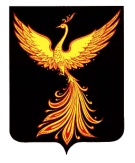 АДМИНИСТРАЦИЯПАЛЕХСКОГО МУНИЦИПАЛЬНОГО РАЙОНААДМИНИСТРАЦИЯПАЛЕХСКОГО МУНИЦИПАЛЬНОГО РАЙОНААДМИНИСТРАЦИЯПАЛЕХСКОГО МУНИЦИПАЛЬНОГО РАЙОНАПОСТАНОВЛЕНИЕПОСТАНОВЛЕНИЕПОСТАНОВЛЕНИЕот________________ № _______-пот________________ № _______-пот________________ № _______-пот________________ № _______-пОб утверждении муниципальной программы комплексного развития транспортной инфраструктуры Палехского городского поселения на 2017-2025 годы Об утверждении муниципальной программы комплексного развития транспортной инфраструктуры Палехского городского поселения на 2017-2025 годы Об утверждении муниципальной программы комплексного развития транспортной инфраструктуры Палехского городского поселения на 2017-2025 годы Об утверждении муниципальной программы комплексного развития транспортной инфраструктуры Палехского городского поселения на 2017-2025 годы Первый заместитель главы администрации Палехского муниципального района, исполняющий полномочия главы Палехского муниципального района С.И. КузнецоваНаименование ПрограммыПрограмма комплексного развития систем транспортной инфраструктуры Палехского городского поселения 2017- 2025 годыОснования для разработки ПрограммыВ соответствии с Федеральным законом от 29 декабря 2014года №456-ФЗ «О внесении изменений в Градостроительный кодекс Российской Федерации»,   Постановлением Правительства Российской Федерации от 25 декабря 2015года №1440 «Об утверждении требований к программам комплексного развития транспортной инфраструктуры поселений, городских округов».Заказчик ПрограммыАдминистрация Палехского муниципального районаРазработчик программыОтдел городского хозяйства администрации Палехского муниципального районаЦели и задачи ПрограммыРазвитие систем транспортной инфраструктуры в соответствии с текущими и перспективными потребностями муниципального образования, в целях повышения качества услуг и улучшения экологического состояния.Важнейшие целевые показатели ПрограммыБезопасность, качество и эффективность транспортного обслуживания населения, юридических лиц и индивидуальных предпринимателей на территории поселения. Доступность объектов транспортной инфраструктуры для населения и субъектов экономической деятельности в соответствии с нормативами градостроительного проектирования поселения. Развитие транспортной инфраструктуры, сбалансированное с градостроительной деятельностью в поселении, повышения эффективности функционирования. Создание приоритетных условий для обеспечения безопасности жизни и здоровья участников движения. Создание условий для пешеходного и велосипедного движения населенияСроки и этапы реализации Программы2017- 2025 годыОсновные мероприятия ПрограммыПоэтапная реконструкция сетей транспортной инфраструктуры; Поэтапная модернизация направленные на увеличение эффективности транспортного обслуживания, повышение безопасности дорожного движения;Поэтапное приведение техничнского уровня существующих автомобильных дорог в соответствие с нормативными требованиями; Объёмы и источники финансирования программыФинансовое обеспечение мероприятий Программы осуществляется за счёт средств инвестиционных программ, средств бюджета городского поселения в рамках муниципальных целевых программ и привлечения частных инвестиций. № п/пНазвание улицыпротяженность, кмВид покрытияГод проведения работ1Ул. Восточная0,256а/б20172Ул. Мира0,3а/б20173Пер. Школьный0,22а/б20174Ул. Фестивальная0,25а/б20175Устройство твердого покрытия на грунтовых дорогах поселенияОбъем на каждый год уточняется при доведении бюджетных лимитовщебень2017-2025В рамках приоритетного проекта «Формирование современной городской среды»В рамках приоритетного проекта «Формирование современной городской среды»15Подъезды к многоэтажным домамВ рамках приоритетного проекта «Формирование современной городской среды»В рамках приоритетного проекта «Формирование современной городской среды» 2017-202316ТротуарыВ рамках приоритетного проекта «Формирование современной городской среды»В рамках приоритетного проекта «Формирование современной городской среды»2017-2023№Наименование мероприятия. Адресная часть.Срок проведения1Устройство парковки ул. Зиновьева (на против территории ЦРБ)2018-2025Устройство ограждения вдоль проезжей частиУл. Баканова20242Ул. Зиновьева – возле центра внешкольной работы.20243Проектирование модернизации уличного освещения в части дополнительного освещения пешеходных переходовП. Палех2017-2025№Наименование целевого показателя (индикатора)Ед. изм.Предшествующий год 2016Период реализации программыПериод реализации программыПериод реализации программыПериод реализации программыПериод реализации программыПериод реализации программыПериод реализации программыПериод реализации программыПериод реализации программы№Наименование целевого показателя (индикатора)Ед. изм.Предшествующий год 20162017201820192020202120222023202420251.Количество автомобильных мостов находящихся на содержаниишт.11111111112.Количество пешеходных мостов находящихся на содержаниишт.44444444443.Количество дорог, относительно которых выполнен проект организации дорожного движения шт.81213131414151515154. Восстановление асфальто-бетонного покрытия (ямочный ремонт)Тыс. м20,60,61,01,01,01,31,31,51,51,55.Устройство пешеходных огражденийм00000000120120